                  Mudula Sai Krishna    HYDERABAD,       saikrishnajob2000@gmail.com,   www.sai-krish.com,   91-7981036900,     SAIKRISHNA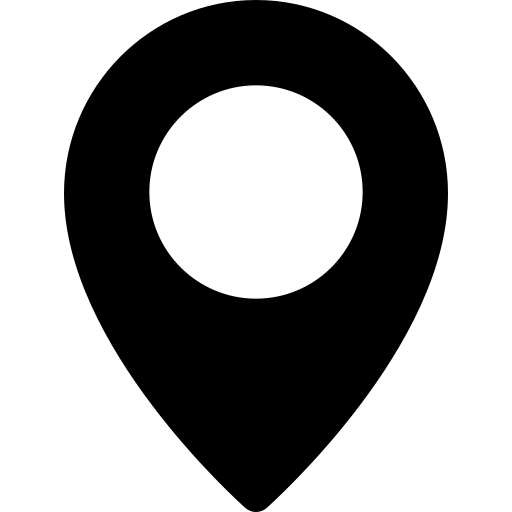 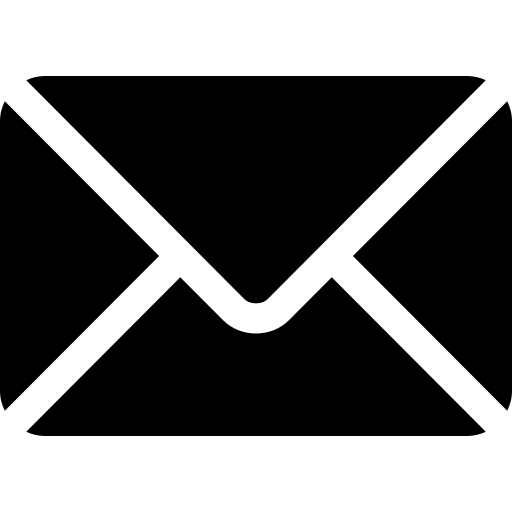 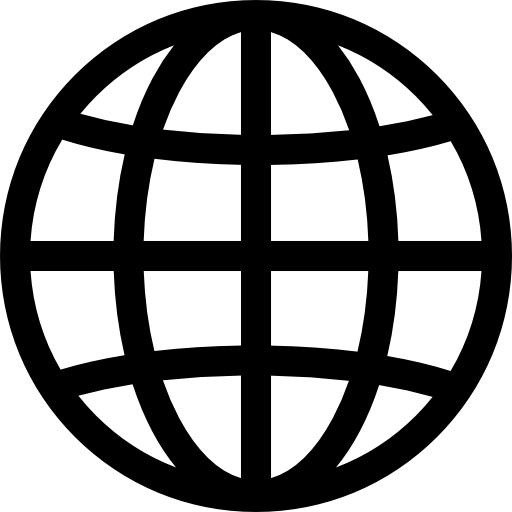 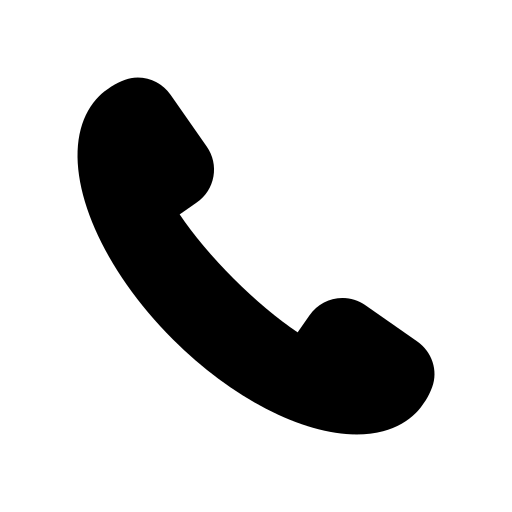 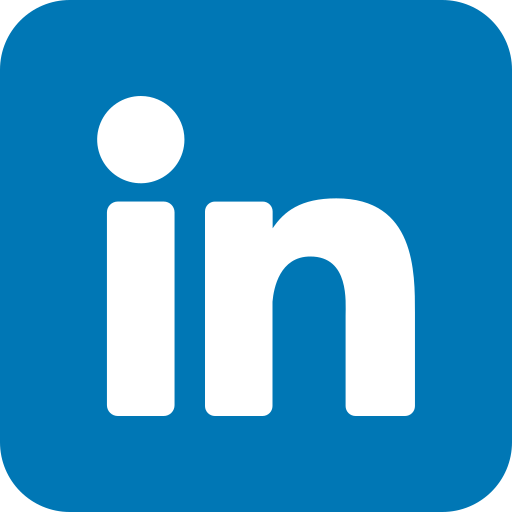 SUMMARYEntry-Level web developer with 1year of experience in building websites, clones of popular sites like Netflix, Amazon and my personal portfolio website by using technologies like HTML, CSS, Java Script & TextEditz site using react Js. Proven ability to create reusable components with React for an enter- prise-level web application, passionate about technology and building scalable and web solutions.EXPERIENCEWeb Developer  I am still a student in Btech (CSE) Final year, so i don't have any work experience as an employee. But i have an Experience as a student in Creating responsive websites with Beautiful Interface, so far I have designed clones of popular websites, that you can view at  www.sai-krish.com this website also developed by me using HTML, CSS, Java Script, React.PROJECTSNetflix Clone (August 2023): This is my first project that i have done since I started learning technologies so its special for me, I developed this clone by seeing official Netflix website. I wrote a code according to it, so as it is my first time I faced lot of challenges to develop the clone, day by day I got improved and the output is great. I developed and implemented this clone using technologies like HTML, CSS. Please view at www.sai-krish.com > Projects page > click netflix clone button I hope you will like it.Amazon Clone (December 2023): Amazon clone was my second project, designed by using HTML, CSS. It is developed similary like Netflix by seeing the Amazon clone.Portfolio website(January 2024): A portfolio website developed by me it contains information about me, it is developed using several programming languages like HTML, CSS, Java Script. It is responsive it fits according to the device’s screen size, a viewer can send their inputs also in the contact page.TextEditz(June 2024): TextEditz is a site that a users can edit their paragraphs to various methods, it saves the users times and effort it is designed by using React Js technology.SKILLSProgramming Languages: Java ScriptDataBase Management: SQLWeb Development: HTML,CSS, React JsEDUCATIONBachelor of Technology (2021-25): in Computer science & Engineering ICFAI University – RAIPUR (C.G)Diploma (2017-20): in Mechanical Engineering (67%)Gajapati Polytechnic College 